Première semaine de Scott :Mardi nous avons fait des crêpes,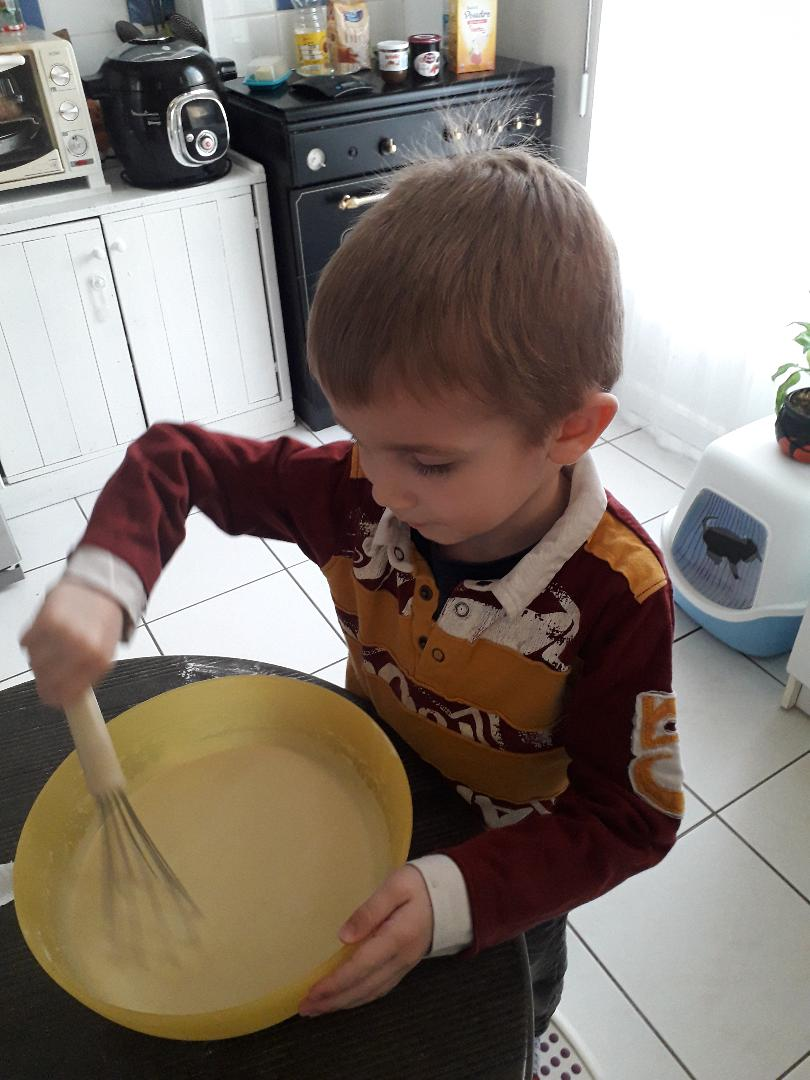 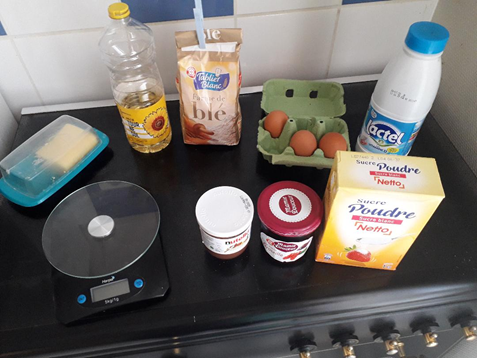 Scott, a nommé tous les ingrédients et ustensiles.Mercredi  nous avons planté des graines, un travail demandé a Penny par la maitresse Anne. Scott, va surveiller sa plantation.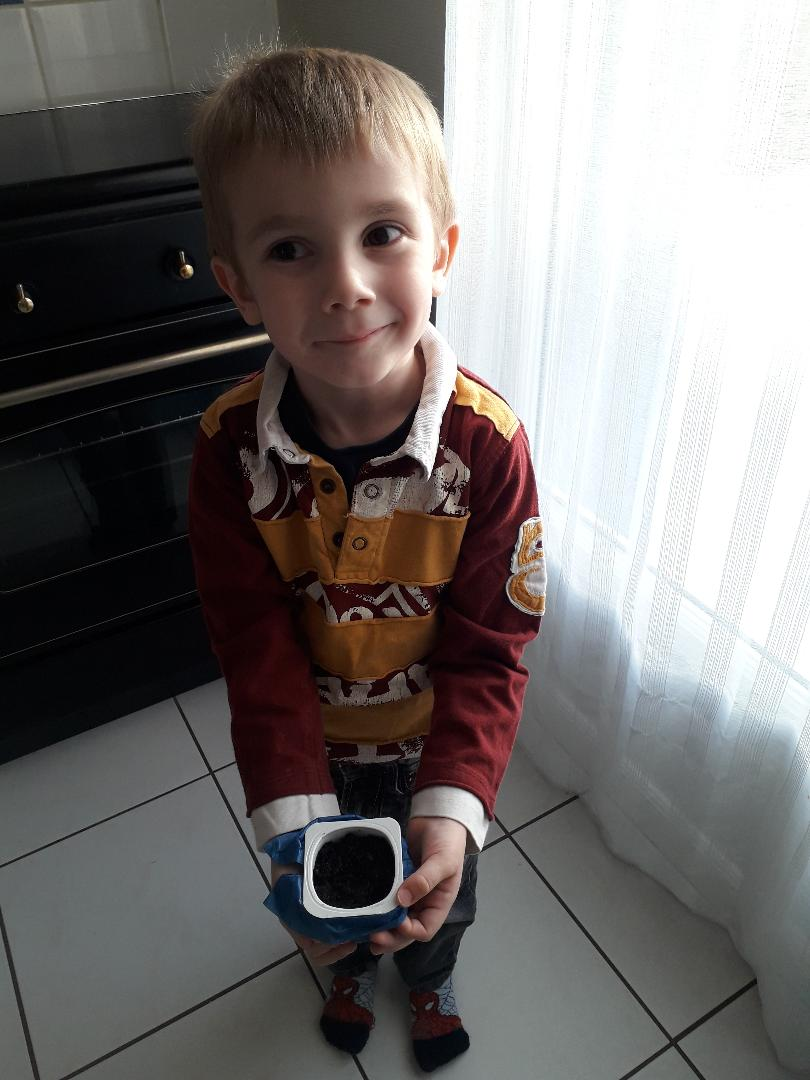 Et chaque matin :  Scott, travail avec plein de support...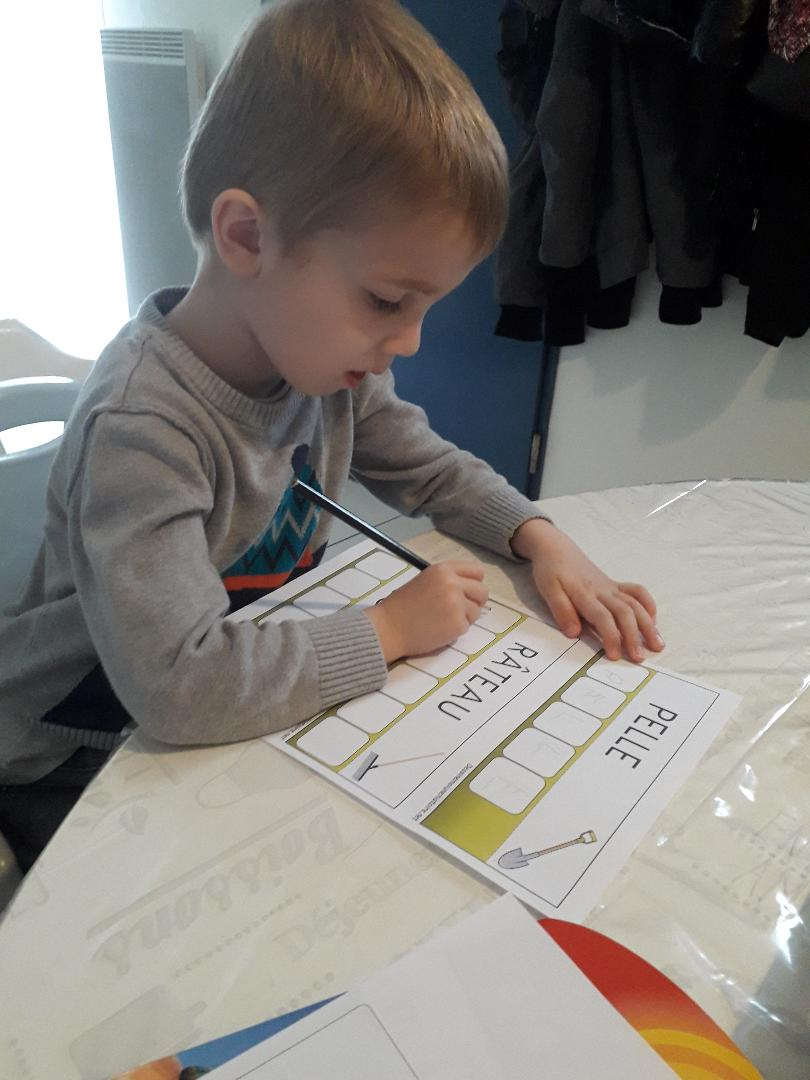 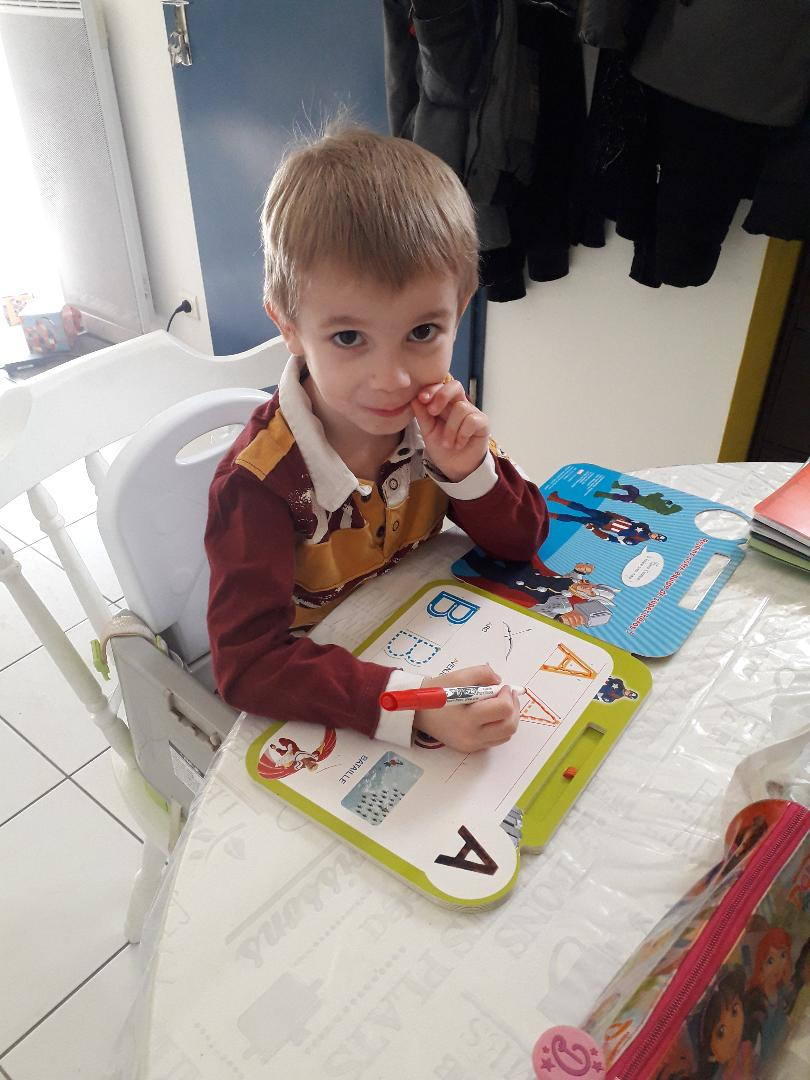 					On fait de notre mieux…